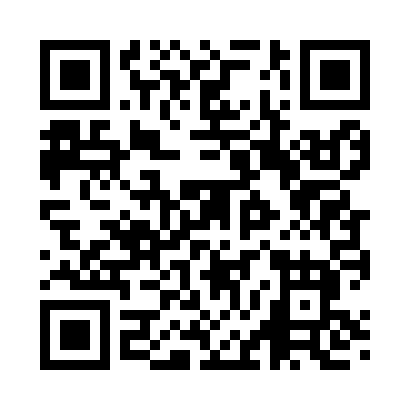 Prayer times for The Hand, New Hampshire, USAMon 1 Jul 2024 - Wed 31 Jul 2024High Latitude Method: Angle Based RulePrayer Calculation Method: Islamic Society of North AmericaAsar Calculation Method: ShafiPrayer times provided by https://www.salahtimes.comDateDayFajrSunriseDhuhrAsrMaghribIsha1Mon3:085:0212:484:578:3410:292Tue3:095:0312:494:578:3410:283Wed3:105:0412:494:578:3410:284Thu3:115:0412:494:578:3310:275Fri3:125:0512:494:578:3310:266Sat3:135:0612:494:578:3310:257Sun3:145:0612:494:578:3210:248Mon3:155:0712:504:578:3210:249Tue3:165:0812:504:578:3110:2310Wed3:175:0912:504:578:3110:2211Thu3:195:0912:504:578:3010:2112Fri3:205:1012:504:578:3010:1913Sat3:225:1112:504:578:2910:1814Sun3:235:1212:504:578:2810:1715Mon3:245:1312:504:578:2710:1616Tue3:265:1412:514:568:2710:1417Wed3:275:1512:514:568:2610:1318Thu3:295:1612:514:568:2510:1219Fri3:305:1712:514:568:2410:1020Sat3:325:1812:514:568:2310:0921Sun3:345:1912:514:558:2210:0722Mon3:355:2012:514:558:2110:0623Tue3:375:2112:514:558:2010:0424Wed3:385:2212:514:548:1910:0325Thu3:405:2312:514:548:1810:0126Fri3:425:2412:514:548:179:5927Sat3:435:2512:514:538:169:5828Sun3:455:2612:514:538:159:5629Mon3:475:2712:514:528:149:5430Tue3:485:2912:514:528:139:5231Wed3:505:3012:514:528:119:51